بسم الله الرحمن الرحيماختبار نهاية الفصل الدراسي الأول – ( الدور الأول ) – للعام الدراسي 1444هــــــــــــــــــــــــــــــــــــــــــــــــــــــــــــــــــــــــــــــــــــــــــــــــــــــــــــــــــــــــــــــــــــــــــــــــــــــــــــــــــــــــــــــــــــــــــــــــــــــــــــــــــــــــــالسؤال الأول : فهم المقروء :      أراد النعمان بن المنذر ملك الحيرة، أن يبني قصرا ليس كمثله قصر، يفتخر به على العرب، ويفاخر به أمام الفرس؛ حيث إن ابن سابور ملك الفرس سيقيم بهذا القصر إذا أرسله أبوه إلى الحيرة -والتي اشتهرت بطيب هوائها-وذلك بين العرب ويتعلم الفروسية، ووقع اختيار النعمان على سنمار لتصميم وبناء هذا القصر.وكان سنمار رجلا روميا مبدعا في البناء فبنى القصر على مرتفع قريب من الحيرة، حيث تحيط به البساتين والرياض الخضراء، وكانت المياه تجري من الناحية العليا من النهر على شكل دائرة حول أرض القصر وتعود من الناحية المنخفضة إلى النهر. وعندما انتهى سنمار من بناء القصر، وكان الناس تمر به وتعجب من حسنه وبهائه. وقف سنمار والنعمان على سطح القصر، فقال النعمان: هل هناك قصر مثل هذا القصر؟ فأجاب سنمار: كلا. ثم قال: هل هناك بنَّاء غيرك يستطيع أن يبني مثل هذا القصر؟ قال: كلا ثم قال سنمار: ألا تعلم أيها الأمير أن هذا القصر يرتكز على حجر واحد، وإذا أزيل هذا الحجر فإن القصر سينهدم فقال: وهل غيرك يعلم موضع هذا الحجر؟ قال كلا.فألقاه النعمان عن سطح القصر فخر ميتا. فأصبح يقال: "جزاه جزاء سنمار"8- لماذا اختار النعمان مكان قريب من الحيرة لبناء قصره؟ ..........................................................................................9- أين يقيم ابن ملك الفرس سابور بين العرب؟ ..........................................................................10 بم اشتهرت الحيرة؟ ................................................................  السؤال الثاني  : الصنف اللغوي  :  السؤال الثالث :الوظيفة النحوية    السؤال الرابع  :الأسلوب اللغوي   ـــــــــــــــــــــــــــــــــــــــــــــــــــــــــــــــــــــــــــــــــــــــــــــــــــــــــــــــــــــــــــــــــــــــــــــــــــــــــــــــــــــــــــــــــــــــــــــــــــــــــــــــــــــــــــــــــــــــــ  السؤال الخامس : الرسم الإملائي   :    ** اختر الإجابة الصحيحة :                                                                                 السؤال السادس  : الرسم الكتابي :      اكتب ما يلي بخط الرقعة
                        إن صفحات التاريخ لا تتسع لذكر شمائله صلى الله عليه وسلم....................................................................................................................................................................................................................................................................................................................................................................................................................................................................................................................................................................................................................................................................................................................................................................................................................................................................................................................................................................................................................................   ـــــــــــــــــــــــــــــــــــــــــــــــــــــــــــــــــــــــــــــــــــــــــــــــــــــــــــــــــــــــــــــــــــــــــــــــــــــــــــــــــــــــــــــــــــــــــــــــــــــــــــــانتهت الأسئلةمــــع تمنياتي لكم بالـتــوفـيــق والـنـجـــاح 0إعداد موقع منهجيhttps://www.mnhaji.comرابط قناة التليجرام https://t.me/mnhajicomالمملكة العربية السعوديةوزارة التعليمإدارة التعليم .................مدرسة : ......................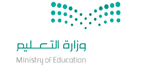 المادة : لغتي الخالدةالصف : الأول  المتوسطالزمن : ساعتان اسم الطالب : ........................................................................................................الصف : الأول   المتوسط (      )سالمهارةالمهارةالدرجة الدرجة بالأرقامالدرجة بالأحرفالمصححالمراجعالمدقق1فهم المقروءفهم المقروء102الصنف اللغويالصنف اللغوي63الوظيفة النحويةالوظيفة النحوية64الأسلوب اللغويالأسلوب اللغوي65الرسم الإملائيالرسم الإملائي66الرسم الكتابيالرسم الكتابي6المجموع النهائيالمجموع النهائي4040 101- السبب في بناء النعمان قصرا ليس كمثله قصر ......  1- السبب في بناء النعمان قصرا ليس كمثله قصر ......  1- السبب في بناء النعمان قصرا ليس كمثله قصر ......  أ – ليستقبل فيه الفرس      ب- ليدير منه شؤون الحكم       جـ - للمفاخرة والتباهي2- العلاقة بين كلمتي " حسنه وبهائه" 2- العلاقة بين كلمتي " حسنه وبهائه" 2- العلاقة بين كلمتي " حسنه وبهائه" أ – ترادف       ب- تضاد          جـ ـ تقابل     3- سنمار كان من ......   3- سنمار كان من ......   3- سنمار كان من ......   أ – العرب ب- الرومجـ الفرس 4- جزاه جزاء سنمار " أصبح مثلا يضرب ....  4- جزاه جزاء سنمار " أصبح مثلا يضرب ....  4- جزاه جزاء سنمار " أصبح مثلا يضرب ....  أ – لمن أخفى سر صنعته   ب- لمن يخشى منه عدم الوفاء بالوعد  جـ ـ لمن أحسن فعوقب بالإساءة   5 – في الفقرة الأخيرة السبب في إلقاء النعمان سنمار عن سطح القصر: .....5 – في الفقرة الأخيرة السبب في إلقاء النعمان سنمار عن سطح القصر: .....5 – في الفقرة الأخيرة السبب في إلقاء النعمان سنمار عن سطح القصر: .....أ – لعدم ثقته بسنمار     ب- لأن سنمار كان روميا معاديا للعرب       جـ - حتى لا يبني سنمار لأحد غيره قصرا مثله          6 – لماذا تم اختيار سنمار لبناء القصر؟    6 – لماذا تم اختيار سنمار لبناء القصر؟    6 – لماذا تم اختيار سنمار لبناء القصر؟    أ – لأنه رومي     ب- لأنه مبدع في البناء جـ - لأنه غير عربي          7 – مفرد كلمة " الرياض"   7 – مفرد كلمة " الرياض"   7 – مفرد كلمة " الرياض"   أ – الروض     ب- الروضة جـ - الروضات             61 - ..........اسم آخره الف لازمة مفتوح ما قبلها . 1 - ..........اسم آخره الف لازمة مفتوح ما قبلها . 1 - ..........اسم آخره الف لازمة مفتوح ما قبلها . 1 - ..........اسم آخره الف لازمة مفتوح ما قبلها . 1 - ..........اسم آخره الف لازمة مفتوح ما قبلها . أ - المقصورب- المنقوص ب- المنقوص ب- المنقوص جـ ـ الممدود2- القاضي يحكم بالعدل. نوع كلمة القاضي اسم مفرد...... 2- القاضي يحكم بالعدل. نوع كلمة القاضي اسم مفرد...... 2- القاضي يحكم بالعدل. نوع كلمة القاضي اسم مفرد...... 2- القاضي يحكم بالعدل. نوع كلمة القاضي اسم مفرد...... 2- القاضي يحكم بالعدل. نوع كلمة القاضي اسم مفرد...... أ- مقصورب – منقوصب – منقوصب – منقوصجـ ـ ممدود3- الماء والهواء .......ضروريان للحياة  3- الماء والهواء .......ضروريان للحياة  3- الماء والهواء .......ضروريان للحياة  3- الماء والهواء .......ضروريان للحياة  3- الماء والهواء .......ضروريان للحياة  أ- كلاهماب ـ كليهماب ـ كليهماب ـ كليهماجـ ـ كلتاهما  4 – أسماء بنت أبي بكر . كلمة "أسماء" ........4 – أسماء بنت أبي بكر . كلمة "أسماء" ........4 – أسماء بنت أبي بكر . كلمة "أسماء" ........4 – أسماء بنت أبي بكر . كلمة "أسماء" ........4 – أسماء بنت أبي بكر . كلمة "أسماء" ........أ- مؤنث حقيقي لفظي   ب ـ مؤنث حقيقي معنوي   ب ـ مؤنث حقيقي معنوي   ب ـ مؤنث حقيقي معنوي   جـ ـ مؤنث مجازي لفظي5- محمد رسول الله . كلمة محمد معرفة لأنها .......   5- محمد رسول الله . كلمة محمد معرفة لأنها .......   5- محمد رسول الله . كلمة محمد معرفة لأنها .......   5- محمد رسول الله . كلمة محمد معرفة لأنها .......   5- محمد رسول الله . كلمة محمد معرفة لأنها .......   أ- علم  أ- علم  ب – مضافة لمعرفة  جـ - به ضميرجـ - به ضمير6- هذا طالب مجتهد . كلمة " هذا" ......6- هذا طالب مجتهد . كلمة " هذا" ......6- هذا طالب مجتهد . كلمة " هذا" ......6- هذا طالب مجتهد . كلمة " هذا" ......6- هذا طالب مجتهد . كلمة " هذا" ......أ – نكرة   أ – نكرة   ب ـ معرفة    جـ ـ غير ذلك جـ ـ غير ذلك 1 – الضبط الصحيح لجملة " المسلمون منتصرون " بعد دخول "أصبح "  عليها:1 – الضبط الصحيح لجملة " المسلمون منتصرون " بعد دخول "أصبح "  عليها:1 – الضبط الصحيح لجملة " المسلمون منتصرون " بعد دخول "أصبح "  عليها:أ – أصبح المسلمين منتصرونب- أصبح المسلمين منتصرينجـ ـ أصبح المسلمون منتصرين2- "أبوك رجل فاضل  "             إعراب كلمة "أبوك " .........2- "أبوك رجل فاضل  "             إعراب كلمة "أبوك " .........2- "أبوك رجل فاضل  "             إعراب كلمة "أبوك " .........أ- مبتدأ مرفوع وعلامة رفعه الضمة ب - مبتدأ مرفوع وعلامة رفعه الألفجـ - مبتدأ مرفوع وعلامة رفعه الواو3- أصبح الصديقان أخوين.      احذف أصبح وغير ما يلزم3- أصبح الصديقان أخوين.      احذف أصبح وغير ما يلزم3- أصبح الصديقان أخوين.      احذف أصبح وغير ما يلزمأ – الصديقان أخوينب ـ الصديقين أخوينجـ ـ الصديقان أخوان4- المسلم شاكر ربه.                       اجمع العبارة السابقة وغير ما يلزم  4- المسلم شاكر ربه.                       اجمع العبارة السابقة وغير ما يلزم  4- المسلم شاكر ربه.                       اجمع العبارة السابقة وغير ما يلزم  أ- المسلمين شاكرون ربهم.  ب – المسلمون شاكرون ربهم جـ- المسلمان شاكران ربهم 5- ليس الطالبات حاضرات.           إعراب كلمة "حاضرات"5- ليس الطالبات حاضرات.           إعراب كلمة "حاضرات"5- ليس الطالبات حاضرات.           إعراب كلمة "حاضرات"أ – خبر ليس منصوب وعلامة نصبه الكسرةب ـ خبر ليس منصوب وعلامة نصبه الفتحةجـ ـ اسم ليت مرفوع وعلامة رفعه الضمة6-  مادام فعل ناسخ من أخوات كان يفيد:6-  مادام فعل ناسخ من أخوات كان يفيد:6-  مادام فعل ناسخ من أخوات كان يفيد:أ- الاستمرارب – الظرفية جـ- التحول   61 – ..........طلب العلم بشيء لم يكن معلوما من قبل بأداة من أدواته. 1 – ..........طلب العلم بشيء لم يكن معلوما من قبل بأداة من أدواته. 1 – ..........طلب العلم بشيء لم يكن معلوما من قبل بأداة من أدواته. 1 – ..........طلب العلم بشيء لم يكن معلوما من قبل بأداة من أدواته. 1 – ..........طلب العلم بشيء لم يكن معلوما من قبل بأداة من أدواته. أ – أسلوب الاستفهامأ – أسلوب الاستفهامب- أسلوب التمنيب- أسلوب التمنيجـ ـ أسلوب النداء2- أليس العلم نور؟      أجب بالإثبات عن السؤال وغير ما يلزم :2- أليس العلم نور؟      أجب بالإثبات عن السؤال وغير ما يلزم :2- أليس العلم نور؟      أجب بالإثبات عن السؤال وغير ما يلزم :2- أليس العلم نور؟      أجب بالإثبات عن السؤال وغير ما يلزم :2- أليس العلم نور؟      أجب بالإثبات عن السؤال وغير ما يلزم :أ- نعم ليس العلم نور. أ- نعم ليس العلم نور. ب – بلى العلم نور.ب – بلى العلم نور.جـ - نعم العلم نور. 3- بات العامل متعبا من عمل يده . ضع سؤال لما تحته خط 3- بات العامل متعبا من عمل يده . ضع سؤال لما تحته خط 3- بات العامل متعبا من عمل يده . ضع سؤال لما تحته خط 3- بات العامل متعبا من عمل يده . ضع سؤال لما تحته خط 3- بات العامل متعبا من عمل يده . ضع سؤال لما تحته خط أ – متى بات العامل؟أ – متى بات العامل؟ب- أين بات العامل؟  ب- أين بات العامل؟  جـ ـ كيف بات العامل؟4- ليشارك  كل طالب بما يستطيع . الضبط الصحيح للفعل " يشارك "   4- ليشارك  كل طالب بما يستطيع . الضبط الصحيح للفعل " يشارك "   4- ليشارك  كل طالب بما يستطيع . الضبط الصحيح للفعل " يشارك "   4- ليشارك  كل طالب بما يستطيع . الضبط الصحيح للفعل " يشارك "   4- ليشارك  كل طالب بما يستطيع . الضبط الصحيح للفعل " يشارك "   4- ليشارك  كل طالب بما يستطيع . الضبط الصحيح للفعل " يشارك "   أ- ليشاركَ  ب –  ليشاركُ ب –  ليشاركُ جـ - ليشاركْ جـ - ليشاركْ جـ - ليشاركْ 5- اطلب من زميلك رفع الصوت أثناء الحديث .    5- اطلب من زميلك رفع الصوت أثناء الحديث .    5- اطلب من زميلك رفع الصوت أثناء الحديث .    5- اطلب من زميلك رفع الصوت أثناء الحديث .    5- اطلب من زميلك رفع الصوت أثناء الحديث .    5- اطلب من زميلك رفع الصوت أثناء الحديث .    أ- لا تخفض من صوتك   ب – لترفع من صوتك أثناء الحديث  ب – لترفع من صوتك أثناء الحديث  جـ - لا يرفع الطالب صوته  جـ - لا يرفع الطالب صوته  جـ - لا يرفع الطالب صوته  6- قال تعالى " وليطوفوا بالبيت العتيق "              صيغة الأمر .... 6- قال تعالى " وليطوفوا بالبيت العتيق "              صيغة الأمر .... 6- قال تعالى " وليطوفوا بالبيت العتيق "              صيغة الأمر .... 6- قال تعالى " وليطوفوا بالبيت العتيق "              صيغة الأمر .... 6- قال تعالى " وليطوفوا بالبيت العتيق "              صيغة الأمر .... 6- قال تعالى " وليطوفوا بالبيت العتيق "              صيغة الأمر .... أ – فعل الأمر ب- المضارع المقترن بلام الأمر ب- المضارع المقترن بلام الأمر جـ ـ المضارع المقترن بلام التعليلجـ ـ المضارع المقترن بلام التعليلجـ ـ المضارع المقترن بلام التعليل   61 – أعاد سيبويه إخراج كتابه . نوع  الهمزة في كلمتي "أعاد وإخراج" همزة قطع لأنهما .....1 – أعاد سيبويه إخراج كتابه . نوع  الهمزة في كلمتي "أعاد وإخراج" همزة قطع لأنهما .....1 – أعاد سيبويه إخراج كتابه . نوع  الهمزة في كلمتي "أعاد وإخراج" همزة قطع لأنهما .....1 – أعاد سيبويه إخراج كتابه . نوع  الهمزة في كلمتي "أعاد وإخراج" همزة قطع لأنهما .....1 – أعاد سيبويه إخراج كتابه . نوع  الهمزة في كلمتي "أعاد وإخراج" همزة قطع لأنهما .....أ - ماضي ثلاثي ومصدر رباعي ب- ماضي رباعي ومصدر رباعيب- ماضي رباعي ومصدر رباعيجـ ـ       ماضي رباعي ومصدر خماسيجـ ـ       ماضي رباعي ومصدر خماسي2-  المضارع من الفعل "ينطلق " ......2-  المضارع من الفعل "ينطلق " ......2-  المضارع من الفعل "ينطلق " ......2-  المضارع من الفعل "ينطلق " ......2-  المضارع من الفعل "ينطلق " ......أ- انطلقب - آنطلقب - آنطلقجـ -  أنطلقجـ -  أنطلق3-  المجموعة التي كتبت بشكل صحيح 3-  المجموعة التي كتبت بشكل صحيح 3-  المجموعة التي كتبت بشكل صحيح 3-  المجموعة التي كتبت بشكل صحيح 3-  المجموعة التي كتبت بشكل صحيح أ- اكرم – اخذ - اجابةب – أكرم – أخذ - إجابةب – أكرم – أخذ - إجابةجـ -  اكرم- أخذ - إجابةجـ -  اكرم- أخذ - إجابة4 – استقبل الضيوف . كلمة "استقبل " همزتها وصل لأنها فعل  .....4 – استقبل الضيوف . كلمة "استقبل " همزتها وصل لأنها فعل  .....4 – استقبل الضيوف . كلمة "استقبل " همزتها وصل لأنها فعل  .....4 – استقبل الضيوف . كلمة "استقبل " همزتها وصل لأنها فعل  .....4 – استقبل الضيوف . كلمة "استقبل " همزتها وصل لأنها فعل  .....أ – ماض خماسي أ – ماض خماسي ب-أمر سداسيب-أمر سداسيجـ -  مصدر سداسي 5-  "امرؤ- اثنان - ابن " من .........التي تبدأ بهمزة وصل5-  "امرؤ- اثنان - ابن " من .........التي تبدأ بهمزة وصل5-  "امرؤ- اثنان - ابن " من .........التي تبدأ بهمزة وصل5-  "امرؤ- اثنان - ابن " من .........التي تبدأ بهمزة وصل5-  "امرؤ- اثنان - ابن " من .........التي تبدأ بهمزة وصلأ- الأسماء القياسية أ- الأسماء القياسية ب – الحروف السماعية ب – الحروف السماعية جـ -  الأسماء السماعية  6-  الهمزة التي ينطق بها  في أول الكلام ولا ينطق بها عند وصله بما قبلها  6-  الهمزة التي ينطق بها  في أول الكلام ولا ينطق بها عند وصله بما قبلها  6-  الهمزة التي ينطق بها  في أول الكلام ولا ينطق بها عند وصله بما قبلها  6-  الهمزة التي ينطق بها  في أول الكلام ولا ينطق بها عند وصله بما قبلها  6-  الهمزة التي ينطق بها  في أول الكلام ولا ينطق بها عند وصله بما قبلها  أ- همزة القطع أ- همزة القطع ب – همزة الوصل ب – همزة الوصل جـ -  همزة الاستفهام 